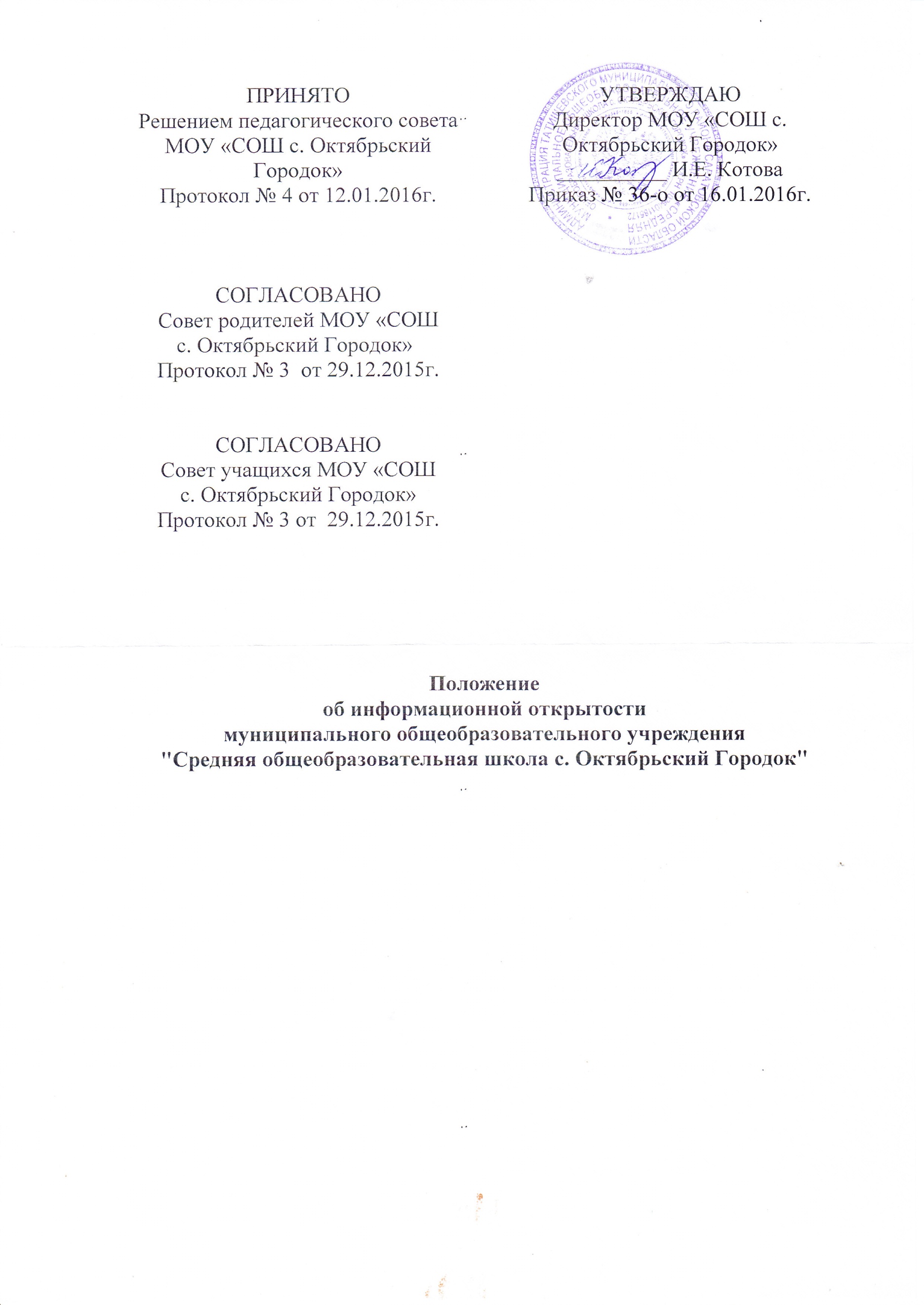 ПОЛОЖЕНИЕо внешнем виде учащихся  муниципального общеобразовательного учреждения   «Средняя общеобразовательная школа с. Октябрьский Городок»Общие положенияНастоящее Положение разработано в соответствии с “Конвенцией о правах ребенка”, Федеральным законом “Об образовании в Российской Федерации” от 29 декабря 2012 года №273-ФЗ, санитарно-эпидемиологическими правилами и нормативами “Гигиенические требования к одежде для детей, подростков и взрослых, товарам детского ассортимента и материалам для изделий (изделиям), контактирующим с кожей человека. СанПиН 2.4.7/1.1.1286-03”, утвержденными постановлением Главного государственного санитарного врача Российской Федерации от 17 апреля 2003 г. № 51 (зарегистрировано Минюстом России 5 мая 2003 г., регистрационный № 4499), санитарно-эпидемиологическими правилами и нормативами “Гигиенические требования к одежде для детей, подростков и взрослых. СанПиН2.4.7./1.1.2651-10”, Санитарно-эпидемиологическими требованиями к условиям и организации обучения в общеобразовательных учреждениях. СанПиН 2.4.2.2821-10”, Письмом Министерства образования и науки Российской Федерации от 28 марта 2013 г. № ДЛ-65/08 “Об установлении требований к одежде обучающихся”, Модельным нормативным правовым актом субъекта Российской Федерации “Об установлении требований к одежде обучающихся по образовательным программам начального общего, основного общего и среднего общего образования”, Письмом Роспотребнадзора от 9 ноября 2012 г. №01/12662-12-23 “О совершенствовании федерального государственного санитарно-эпидемиологического надзора за пребыванием детей в образовательных учреждениях, Уставом школы, решением Совета школы.Одежда в деловом стиле, также как и любой другой вид детской одежды, должна соответствовать вышеуказанным нормативным документам.Настоящее Положение о внешнем виде учащихся МОУ «СОШ с. Октябрьский Городок» (далее по тексту - Положение) обязательно для выполнения работниками МОУ «СОШ с. Октябрьский Городок» (далее по тексту - учреждение), обучающимися и их родителями (лицами, их заменяющими).Положением устанавливается определение делового стиля одежды как одного из способов создания деловой атмосферы, необходимой для учебных занятий.Внешний вид и одежда обучающихся учреждения должна соответствовать общепринятым в обществе нормам делового стиля.Одежда обучающихся должна соответствовать погоде и месту проведения учебных занятий, температурному режиму в помещении.Контроль за соблюдением внешнего вида учащихся осуществляют работники учреждения, относящиеся к административному, педагогическому и учебно-вспомогательному персоналу.Одежда делового стиля приобретается родителями в магазинах, либо шьётся в соответствии с предложенным описанием.Функции делового стиля одеждыОбеспечение нормального функционирования всех структурных компонентов учебно-воспитательного процесса на весь учебный год.Поддержание общей дисциплины и порядка в учреждении.Устранение различий в одежде детей вне зависимости от материального и социального положения их родителей (законных представителей).Удобство и комфортность использования в различные времена года.Формирование и развитие эстетического вкуса, культуры одежды.Основные требования к внешнему виду учащихсяДля мальчиков:Брюки классического покроя, пиджак, жилет нейтральных цветов (цвет определяется школой), однотонная сорочка сочетающаяся цветовой гаммы, аксессуары – галстук, поясной ремень.Обувь: ботинки классические деловые, цвета – темные.Волосы всегда должны быть чистыми и причёсанными. Длина волос 3-7см.Руки должны быть ухожены: ногти коротко постриженные, чистые.Для девочек:Жакет, жилет, юбка, брюки классического покроя (цвет определяется школой), непрозрачная блузка (длиной ниже талии) сочетающейся цветовой гаммы. Допускается сарафан (рекомендованная длина сарафана и юбки: не выше 10см. от верхней границы колена и не ниже середины голени). В  летний сезон допускаются кофты с коротким рукавом.Обувь: классические деловые туфли темных цветов.Аксессуары не рекомендуются, но допустимы при участии во внешкольных мероприятиях.Волосы всегда должны быть чистыми и причесанными. Длина прически с распущенными волосами может быть максимум до плеч. Если волосы длиннее, то убираются назад или вверх.Для учащихся 9 – 11 классов допустим легкий макияж и неяркий маникюр. Одежда должна быть обязательно чистой, свежей, выглаженной. Все учащиеся 1 – 11 классов должны иметь чистую сменную обувь.Для занятий в спортивном зале: спортивный костюм или трико (черного или темно-синего цвета), футболка однотонная (белого или голубого цвета), спортивная обувь с нескользкой подошвой белого цвета. Для занятий на улице: спортивный костюм (шорты в летнее время), спортивная обувь.Для занятий на уроках технологии: фартук, перчатки.Для занятий на уроках физической культуры: спортивные шорты или спортивные брюки или спортивный костюм, футболка, спортивная обувь – кеды, кроссовки. Форма должна соответствовать погоде и месту проведения физкультурных занятий.К деловому стилю не относятся следующие варианты:3.6.1. Одежды и обуви:спортивная одежда (спортивный костюм или его детали); джинсы;одежда для активного отдыха (шорты, толстовки, майки и футболки с символикой); пляжная одежда и обувь; одежда бельевого стиля;прозрачные платья, юбки и блузки, в том числе одежда с прозрачными вставками; декольтированные платья и блузки; вечерние туалеты;платья, майки и блузки без рукавов (без пиджака или жакета); слишком короткие блузки, открывающие часть живота или спины; одежда из кожи (кожзаменителя), плащевой ткани; сильно облегающие (обтягивающие) фигуру брюки, платья, юбки; спортивная обувь; массивная обувь на толстой платформе;вечерние туфли (с бантами, перьями, крупными стразами, яркой вышивкой, из блестящих тканей и т.п.); туфли на чрезмерно высоком каблуке. Педагогический состав работников школы должен показывать пример своим воспитанникам, выдерживать деловой стиль в своей повседневной одежде.4. Ответственность за нарушение требований, установленных Положением4.1. В случае неисполнения требований Положения, по требованию дежурного администратора (учителя, классного руководителя) учащийся должен написать объяснительную и сходить домой для того, чтобы переодеться.4.2. Если учащийся проживает в отдаленном районе, он допускается на занятия, но при этом предоставляет дежурному администратору (учителю, классному руководителю) дневник, в котором уполномоченное лицо делает запись для родителей (законных представителей) с предупреждением о том, чтобы родители приняли соответствующие меры, т.е. обеспечил соблюдение делового стиляодежды учащимся.4.3. За ненадлежащее исполнение или неисполнение данного Положения родители (законные представители) несут административную ответственность, определенную административным советом школы в рамках его компетентности.